ОТЧЁТдиректора  МКОУ «Сардаркентская СОШ»О ПРОДЕЛАННОЙ РАБОТЕ ЗА 2017-2018 УЧЕБНЫЙ ГОД.	I.Общие сведения о школеМКОУ «Сардаркентская СОШ» расположена по адресу:  с. Сардаркент, улица С.П.Королёва 11.  Школа была открыта в 1968 году, в 1980 стала восьмилетней, а  в 1999 году  стала функционировать как Сардаркентская средняя общеобразовательная школа.По состоянию на конец 2018-2019 учебного года в школе обучалось 78  обучающихся (11 классов – комплектов) из них в начальной школе 35 обучающихся (4 класса - комплекта), в основной школе 33 обучающихся (5 классов – комплектов), в 10-11 классах –10 обучающихся (2 класса – комплекта).   Режим работы школы — шестидневная учебная неделя . Обучение проводится  в 2 смены.                                            II.    Ресурсное обеспечение.                                       1. Кадровый ресурс  Кадровый состав в течение последних 5-х лет отмечается стабильностью, все предметы учебного плана преподаются. По возрасту большая часть педагогов от 31-50 лет (72%), педагогов до 30 лет (10%). Большинство педагогов, работающих в школе, имеют стаж работы свыше 20 лет (31%) и от 11 до 20 лет (52%). Уход педагогов с занимаемой должности, как правило,  связан с семейными обстоятельствами, выходом на заслуженный отдых. Вакансии заполняются по мере возникновения. В педагогическом коллективе работают молодые специалисты, имеющие стаж работы до 3 лет (7%). Большинство педагогов имеет высшее образование (75%). Сохраняется число педагогов, имеющих среднее педагогическое образование (21%). Количество педагогов с высшей категорией в 2018 году составляет 28 %, с I категорией- 28%, без категории- 44%. За последние 3 года количество педагогов с высшей категорией остается стабильным, а также сохраняется количество педагогов, не имеющих категории (молодые специалисты, вновь прибывшие учителя, учителя, вышедшие из декретного отпуска). Важным вопросом является повышение квалификации учителей. За последние три года успешно прошли аттестацию 3 педагогов, количество учителей, имеющих высшую квалификационную категорию, возросло от 54% до 59%. Таким образом, созданы кадровые условия для введения ФГОС в основной школе и в значительной степени реализовано требование Закон об образовании в РФ №273-ФЗ о повышении квалификации педагогов раз в три года. Остается актуальным повышение квалификации для некоторых педагогов школы. Развитие профессиональных компетенций  педагогов  осуществляется также в ходе различной инновационной деятельности.  Педагоги школы принимают активное участие в различных научных конференциях и семинарах, представляя опыт работы школы.На муниципальных конкурсах  «Классный классный» и «Учитель года» - наши педагоги заняли призовые места.                                       2. Информационный  ресурс  В 2017-2018 учебном году продолжилась работа по оснащению кабинетов школы компьютерной и мультимедийной техникой. На сегодняшний день в школе 13 компьютеров (из них 13 используется в образовательном процессе, 3 подключены к локальной сети и к сети Интернет). В течение 2018-2019 учебного года было приобретено взамен устаревших 2 компьютера.                                         3.  Материально-техническая база Всего в течение 2017-2018 учебного года от спонсора поступило добровольных пожертвований -  40 тыс. руб.   Кроме того, школе были выделены субсидии из муниципального бюджета 12тыс.рублей.При подготовке к новому учебном угоду было проведено большое количество ремонтных работ: покрашены стены в коридорах школы, в кабинете химии, русского языка , математики, биологии, физики, информатики покрасили стены. Важной задачей в наступающем учебном году должно стать поддержание чистоты и порядка в зданиях школы, которое во многом зависит от организации дежурства как педагогов, так и учащихся, воспитательной работы в классах, контроля за занятостью детей.                                            III.  Образовательные результаты.  Абсолютная успеваемость по школе по итогам  за год составила 100 % (за аналогичный период прошлого учебного года – 100%).    Со 100% абсолютной успеваемостью  год  закончили  все классы.  Неуспевающих –  нет.  Качественная успеваемость по школе составила 67% (прошлый год - 65%)  или 76  обучающихся,  имеющих «4» и «5», 20 учеников – отличники.  Важным показателем качества образования являются результаты  итоговой аттестации. К государственной итоговой аттестации на конец 2017-2018 учебного года в 9-х классах было допущено 9 человек.  Обучающиеся 9-х классов в ходе итоговой аттестации сдавали 4 экзамена: 2 обязательных по русскому языку и математике (письменно) и еще 2 предмета по выбору на усмотрение самих детей.  Из 9 обучающиеся 9-х классов по обязательным предметам успешно прошли 9 государственную итоговую аттестацию в форме основного государственного экзамена. Выпускники основной школы в основном подтвердили годовую оценку. Из всех предметов учебного плана обучающиеся выбрали несколько предметов: обществознание, историю, литературу, химию, биологию, физику, информатику, английский язык, географию. На конец 2017-2018 учебного года в 11  классах обучалось  6 обучающихся. Все обучающиеся 11 класса были допущены к государственной итоговой аттестации. Они сдавали два обязательных экзамена по русскому языку и математике, остальные экзамены по выбору. Не все ученики прошли порог с первого раза.  2 выпускника  не набрали минимального количества баллов по информатике. 1 ученик пересдал предмет и получил аттестат.   Таким образом, государственную итоговую аттестацию успешно выдержали и получили документ об образовании – 6 обучающихся.   Создание условий для максимального достижения всеми обучающимися личностных результатов образования достигается также за счет внедрения в образовательный процесс проектной деятельности. Выполнение обучающимися различных проектов (предметных и межпредметных), постепенный переход к использованию работы над проектами на обычных уроках должно способствовать усилению мотивации детей к проектно-исследовательской деятельности работе, ее направленности на достижение личностного образовательного результата, достижению требований ФГОС.  Цели и задачи на этот год были поставлены, исходя из проблем прошлого года. Цель – поиск и поддержка талантливых детей в школе, создание образовательной среды, способствующей успешности ученика. Задачи: - вывести на новый уровень работу учителей, которая связана с учебно-    исследовательский деятельностью;  - отследить участие детей в муниципальном туре ВОШ; - учителям – предметникам – выявлять и поддерживать способных учащихся по своим предметам. Одним из основных направлений работы с одарёнными и высокомотивированными школьниками является Всероссийская олимпиада школьников.  Общее число учащихся, принявших участие в школьных олимпиадах: 78, ребята участвовали в 20 олимпиадах. В  ноябре 2017-2018 учебном году  на базе МКОУ «Сардаркентская СОШ» проходил муниципальный этап Всероссийской олимпиады школьников по всем предметам.     В муниципальном туре  олимпиад приняли участие 20 учащихся. Из общего количества (20) - 3  учащихся    стали призерами и победителями  муниципального тура Всероссийской олимпиады школьников.                          IV. Воспитательная работа. В основе организации внеурочной деятельности лежат приоритетные направления деятельности, составляющие основу гуманистической модели воспитательной системы школы: – спортивно-оздоровительное, – художественно-эстетическое, – гражданско-патриотическое, – учебно-познавательное, – социально-досуговое. В этом учебном году школа очень активно работала по организации работы безопасной жизнедеятельности.  В течение года проводились акции «За здоровый образ жизни». Был разработан план мероприятий: классные часы, уроки здоровья, конкурсы рисунков и плакатов, книжные выставки, лекции, круглые столы и т.д. В течение года   активно сотрудничали с работниками пожарной части, РОВД, школьной и районной библиотеками. Были проведены деловые игры, выставки, организованы встречи, классные часы, выступления агитбригад, а также охватывающие  коллектив всей школы мероприятия: общешкольная эвакуация при пожаре, учебная тренировка «Террористический акт в школе». По предупреждению ДП работаем круглогодично. Систематически   в классах проводятся классные часы, беседы  с сотрудниками ГАИ, акции. В течение года   провели акцию «Пожелание водителю», учащиеся школы совместно с работниками ГАИ раздавали письма с пожеланиями водителям, написанные нашими ребятами.   Систематически, в течение года ведётся предупредительно-профилактическая антинаркотическая работа (Всероссийский интернет-урок,  классные часы «Наркотикам –нет!)  Провели акцию «Я против СПИДа».  Очень активно прошли акции «Спорт – альтернатива пагубным привычкам», «Я выбираю спорт», «Готов к труду и обороне». На уроках, педагоги нашей школы используют здоровье сберегающие технологии, формы и методы. Разработана система кружковой и внеклассной работы по формированию здорового образа жизни. Проводится профилактическая и коррекционная работа с учащимися имеющими проблемы в обучении и поведении. Систематически проводятся родительские собрания, классные часы, индивидуальные беседы с родителями, оказывается психологическая и педагогическая поддержка родителям.   В течение года были проведены все запланированные спортивно-массовые мероприятия.    Традиционные мероприятия: спортивные секции, Дни Здоровья, Весёлые старты, организация и проведение соревнований.  Интерес к спорту возрастает и это можно проследить в итоговой таблице занятости обучающихся в спортивных секциях.    В течение учебного года классные руководители работали над творческими проектами. Изучали историю села, знакомились с интересными людьми, интересными местами села и района. На классные часы приглашали работников районной библиотеки, музея, ветеранов школы и ВО войны. В школе оформлены информационные стенды о родном районе.  Совместно с волонтёрами нашей школы, неоднократно проводились субботники по уборке школьной территории, скверов и памятников. В течение учебного года проведены мероприятия по реализации программы «Патриот» и  мероприятия, посвященные подготовке к празднованию Дня Победы в  Великой Отечественной войне   1941-1945гг.:  -  Краеведческие чтения         «Из истории  нашего края»  - Выставки   «История в рисунках» «Слава тебе, победитель-солдат!»  - Уроки мужества с участием ветеранов ВОВ и тружеников тыла.  - Экскурсии   в районный музей    - Торжественная линейка, посвящённая   Дню Победы  - Конкурс праздничных газет «Слава Вам, солдаты!»  -  Тематические классные часы, беседы, уроки мужества с приглашением ветеранов ВОВ, тыла и вдов погибших земляков:     «Подвиг земляков в Великой Отечественной войне»,   «Есть такая профессия – Родину защищать»,   «Мы верим в тебя, солдат России!»,   «Великие полководцы войны»,   «Помним, чтим, гордимся»,   «Мир, в котором мы живём»  -   Конкурсы чтецов, рисунков, плакатов, сочинений -   Тематические уроки.  Все эти мероприятия воспитывают любовь  и гордость за свою Родину,  формируют гражданскую позицию  и  патриотизм. В течение года были проведены все запланированные классные и общешкольные мероприятия.   -  День Знаний, классный часы, торжественная линейка  - День здоровья   - Школьная спартакиада  - Конкурс творческих работ «Моя семья»  - День учителя -  Осенний бал - День Матери   - Новогоднее представление  - 23 февраля - «Мисс Весна» - Последний звонок - Выпускные вечера Каждый классный руководитель согласно плану подготовил и провёл общешкольное воспитательное мероприятие. Все мероприятия проводились по разработанным сценариям. Все классные руководители творчески и ответственно относятся к проведению общешкольных мероприятий. Большое значение имеют такие мероприятия как, походы, школьные вечера, районные мероприятия.  При подготовке участников очень активно помогает группа поддержки. Такие мероприятия позволяют формировать мировоззрение учащихся, нравственную и эстетическую культуру, развивают интеллектуальную сферу, влияют на формирование взглядов, вкусов, привычек, во многом определяет их отношение к жизни. В течение 2017-2018 учебного года социально-педагогическая работа осуществлялась в соответствии с годовым планом работы, исходя из указанных целей и задач,  был составлен перспективный план работы. Деятельность основывалась на законах, нормативно - правовыми актами, Конвенцией о правах ребёнка.       Для реализации задач осуществляется взаимодействие с учителями, родителями, психологом, специалистами социальных служб, отделом по делам несовершеннолетних.  Вначале года были сформированы и про анализированы социальные паспорта классов и семей для выявления разных категорий детей.    Основные направлениями работы по социальной защите учащихся были: учебно-воспитательная работа (учёт посещаемости и успеваемости, проведение классных часов); совместная работа школы, семьи и общественности (совместная работа с органами исполнительной власти и социальной защиты), методическая работа (повышение квалификации, педсоветы, консультации). Для реализации поставленных цели, задач и направления, социальной службой школы были проведены следующие работы. В начале учебного года был собран банк данных об учащихся нашей школы, а именно, классными руководителями были составлены социальные паспорта класса, исходя из которых был составлен социальный паспорт школы. На основании данных документов осуществлялась дальнейшая работа.  На начало учебного года в школе обучалось 78 человек. В процессе работы с классными руководителями были выявлены дети, контроль за которыми требовал более бдительного внимания. С данными учениками проводились беседы, темы которых определялись исходя из их проблем и поведения (за учебный год проведено 81 беседа). Также проводилась работа в соответствии с требованиями плана Министерства образования и плана школы, а именно, социальным педагогом на классных часах поднимались следующие темы: «Права и обязанности детей», «Поведение в школе», «Дети улиц». Была организованна работа по проведению тестирования «Иммунизация», «Интернет зависимость», социально-психологическое тестирование, «ЗОЖ», «Насилие» и др. На протяжении ряда лет в нашей школе сложилась традиция совместной работы с родителями. 2017-2018 учебный год не стал исключением. В нашем учреждении работа с родителями в прошедшем учебном году проходила по следующим направлениям: 1) повышение психолого-педагогических знаний (лекции, практикумы для родителей, классные и общешкольные родительские собрания, открытые уроки и классные мероприятия с посещением родителей, индивидуальные тематические консультации. 2) вовлечение родителей и общественности в учебно-воспитательный процесс: организация кружков, секций, групп здоровья, совместные творческие дела, помощь в укреплении материально-технической базы, участие родителей в различных внеклассных мероприятиях школы. 3) участие родителей и общественности в управлении школой: общешкольный родительский комитет, классные родительские комитеты, участие родителей в работе Совета школы и Совета по профилактике правонарушений.  Следует отметить, что в этом учебном году родители были очень активными участниками общественной жизни школы. Огромную работу проводил общешкольный родительский комитет. Решались важные вопросы: питание, ремонт, улучшение условий пребывания обучающихся в школе, проблемы школьной формы, и многое другое.          Основной принцип работы - принцип сотрудничества. Кроме того, важна общая заинтересованность учителей и родителей в организации гуманной педагогической среды вокруг каждого ребёнка, ведущая роль школы в организации этой среды.   Активное вовлечение родителей в жизнедеятельность школы происходит через познавательные, творческие, спортивные мероприятия. В прошедшем учебном году совместно с родителями были проведены следующие мероприятия : День Знаний, День Здоровья, День Учителя,  День Матери,   новогодние праздники,  8 марта, «Веселые старты», «День Защитника Отечества», Последний звонок, акции и марафоны, выпускные вечера, общешкольные и классные родительские собрания, круглые столы.  Анализ опыта работы по организации взаимодействия семьи и школы позволяет утверждать, что массовый охват родителей одинаковыми формами работы малоэффективен. В современной образовательной практике приоритетными становятся дифференциация, личностно - ориентированный подход по отношению к семье, родителям.           Огромное значение во взаимодействии семьи и школы  имела работа классных руководителей с семьями учащихся.  Совместно с родителями классные руководители проводят интересные семейные праздники, спортивные соревнования, классные воспитательные мероприятия. Следует отметить увеличение посещений родителями родительских собраний. Привлечение внимания к жизни ребенка со стороны родителей, активное и плодотворное участие в ней - это главная задача в работе классных руководителей.          Немаловажным являлось взаимодействие социального педагога с родителями. В силу специфики своей работы, с проблемами семьи и  общества сталкивается социальный педагог. Первое знакомство – с ребёнком, второе – с его семьёй.   Подводя  итог работы по программе «Семья и школа» в школе было проведено анкетирование родителей.                        Внеурочная деятельность.   Важным звеном в системе воспитательной работы школы является система дополнительного образования, так как кружковая работа оказывает большую помощь в развитии творческих и индивидуальных способностей  учащихся, а также в профилактике правонарушений среди учащихся, создавая условия, которые не провоцируют отклоняющегося поведения, а расширяют безопасное для ребенка пространство, где ему хорошо и интересно. Кружки и секция – это смена вида деятельности: умственной – на физическую или творческую.   Секции и кружки помогают детям развивать способности, предоставляют возможность почувствовать свою значимость, стать увереннее в себе.    Поэтому  в 2017-2018 учебном году на базе  нашей школы  свою работу осуществляли  7  направлений внеурочной деятельности:     Спортивная секция- Алимурадов М.Г.; Технологический -Абдурагимов М.Н.  ; Исторический -Мусаев А.Д.; Родной язык -Гаджикурбанова Ф.А.; География -Темирханова Ш.И.; Русский язык- Фаталиева Э.А.Режим школьных кружковых занятий был обусловлен спецификой дополнительного образования в школе: занятия проводились во второй половине дня после окончания предметов учебного цикла. Педагогическому коллективу школы удалось целесообразно организовать кружковую работу с обучающимися, включить абсолютное большинство учащихся в разнообразные занятия по интересам в свободное от учебных занятий время.  Формы занятий   были самые разные: проекты, беседы, игры, диспуты, экскурсии,  коллективное творческое дело, конкурсы, выставки.  Анализируя деятельность школьных кружков, можно отметить, что все предметные   кружки работали хорошо, так как имели результативный выход.             Результатами  проводимых кружковых занятий являются: активность детей во всех проводимых в школе и районе интеллектуально-познавательных игр, соревнований,  конкурсов.  Анализ воспитательной работы  школы  показывает, что классные руководители    хорошо ориентируются в вопросах   воспитания и ведут работу по всем направлениям и программам.                        Таким образом, анализируя деятельность школы в 2017-2018 уч.г. можно констатировать решение основных задач, которые ставил перед собой педагогический коллектив. В то же время остается ряд проблем и противоречий, требующих решения в следующем учебном году: 1. Недостаточный уровень достижения функциональной грамотности по основным предметам выпускниками основной школы. 2. Недостаточный опыт применения педагогами конкретных современных образовательных технологий, проектирования урока с  учетом требований ФГОС. 3. Проблема формирования и развития в организации научно- образовательной и творческой среды, создания необходимых для этого материально-технических, финансовых и информационно-методических условий. 4. Противоречие между сложившейся системой текущего контроля и промежуточной аттестации обучающихся и необходимостью масштабного перехода на новую систему оценивания, обеспечивающую комплексный подход к оценке результатов освоения образовательной программы,  использование разнообразных форм и методов. 5. Отсутствие эффективных педагогических и управленческих решений, способствующих повышению привлекательности естественно математического и технологического образования для обучающихся и их родителей. 6. Необходимость обновления форм и методов воспитательной работы, способствующих совершенствованию и эффективной реализации воспитательного компонента федеральных государственных образовательных стандартов. Учитывая имеющиеся проблемы и противоречия, а также в соответствии с направлениями модернизации образовательной системы, обозначенными в Федеральной целевой программе развития образования на 2017 - 2021 годы будут определены основные задачи на 2018-2019 учебный год.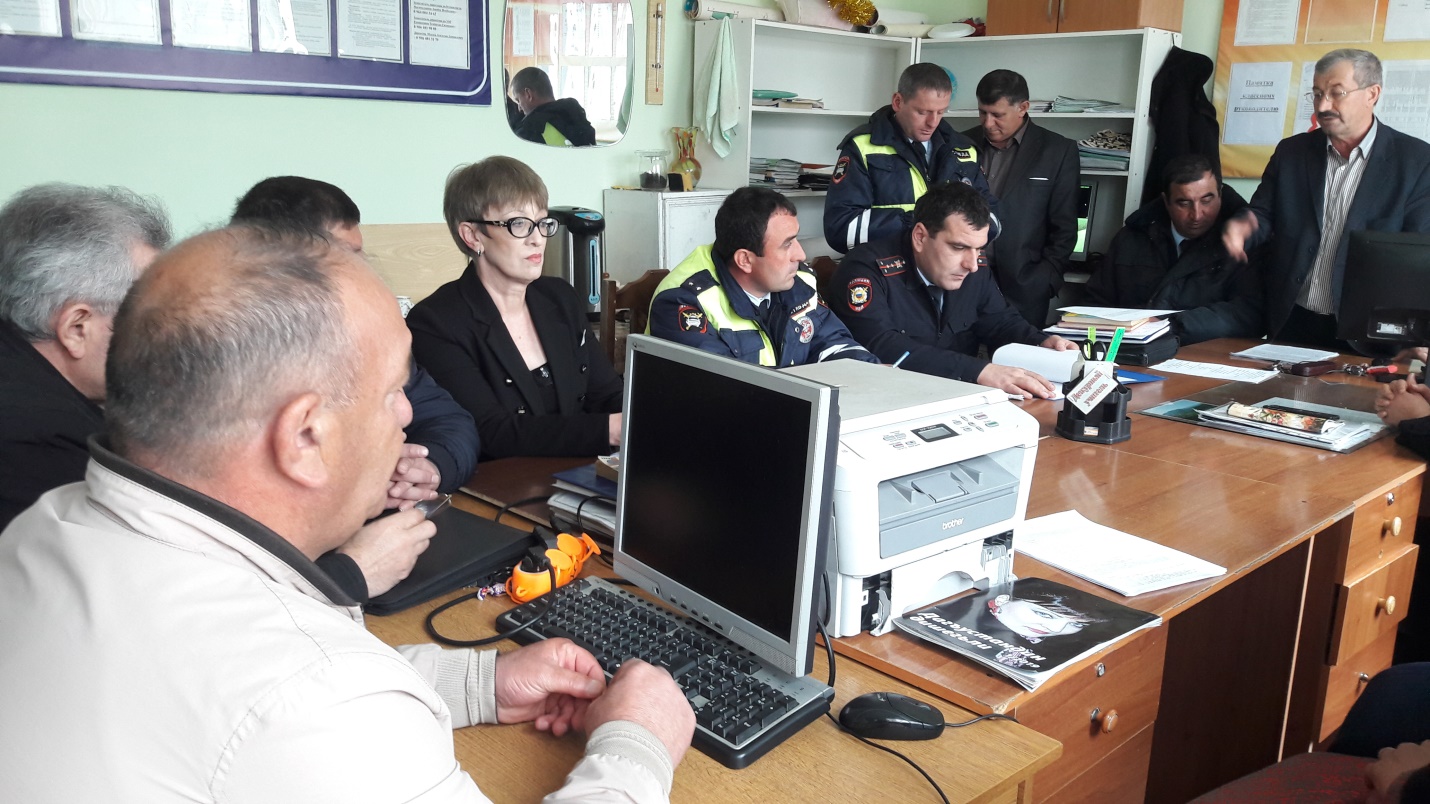 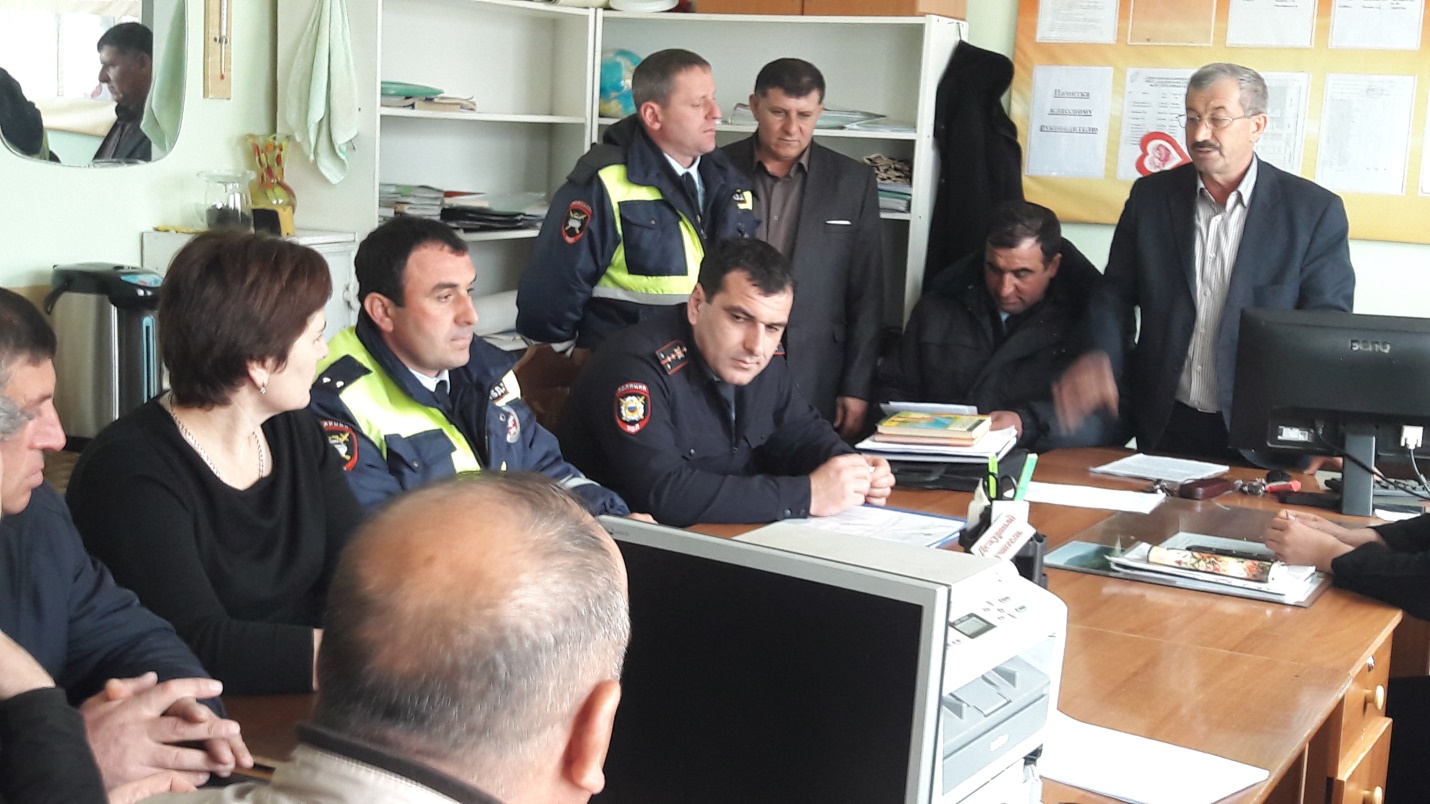 